Тел. факс (34766) 2-54-21,тел. (34766) 2-54-21  е-mail: spsansel09@mail.ru,  http:sanninsk -blag.rbОКПО 04277230,           ОГРН 1020211701035,    ИНН/КПП  02580039/ 025801001КАРАР                                                         ПОСТАНОВЛЕНИЕ«29» декабрь 2021-й              №34                «29» декабрь 2021г.Об утверждении Порядка и сроков внесения изменений в перечень главных администраторов доходов бюджета сельского поселения Саннинский муниципального района Благовещенский районРеспублики БашкортостанВ соответствии с с пунктом 3.2 статьи 160.1 Бюджетного кодекса Российской Федерации  Администрация сельского поселения Саннинский  сельсовет муниципального района Благовещенский район Республики БашкортостанПОСТАНОВЛЯЕТ:Утвердить прилагаемый Порядок и сроки внесения изменений в перечень главных администраторов доходов бюджета сельского поселения Саннинский  сельсовет  муниципального района Благовещенский район Республики Башкортостан.Настоящее постановление вступает в силу со дня его подписания и применяется к правоотношениям, возникающим при составлении и исполнении  бюджета сельского поселения Саннинский  сельсовет начиная с бюджета на 2022 год и на плановый период 2023 и 2024 годов     . 3 Контроль за исполнением настоящего решения возложить на          постоянную комиссию Совета по бюджету, налогам, вопросам муниципальной собственности, по развитию предпринимательства, земельным вопросам, благоустройству и экологии, по социально-гуманитарным вопросам (Тюрин С.И.)Глава сельского поселения                                                             К.Ю.Леонтьев. Приложения к постановлениюАдминистрации сельского поселения Саннинский  сельсовет  муниципальногорайона Благовещенский район Республики Башкортостанот 29.12.2021 года№ 34«Порядок и сроки внесения изменений в перечень главных администраторов доходов бюджета  сельского поселения Саннинский  сельсовет  муниципального района Благовещенский район Республики Башкортостан1. Настоящий Порядок определяет механизм и сроки внесения изменений в перечень главных администраторов доходов бюджета  сельского поселения Саннинский  сельсовет муниципального района Благовещенский район Республики Башкортостан.2. Перечень главных администраторов доходов бюджета сельского поселения Саннинский  сельсовет  муниципального района Благовещенский район Республики Башкортостан утверждается постановлением Администрации сельского поселения Саннинский  сельсовет  муниципального района Благовещенский район Республики.3. В случаях изменения состава и (или) функций главных администраторов доходов бюджета сельского поселения Саннинский  сельсовет  _муниципального района Благовещенский район Республики Башкортостан, а также изменения принципов назначения и присвоения структуры кодов классификации доходов бюджета сельского поселения Саннинский  сельсовет  муниципального района Благовещенский район Республики Башкортостан, изменения в перечень главных администраторов доходов сельского поселения Саннинский  сельсовет  муниципального района Благовещенский район Республики Башкортостан, а также в состав закрепленных за главными администраторами доходов бюджета сельского поселения Саннинский  сельсовет  муниципального района Благовещенский район Республики Башкортостан кодов классификации доходов бюджета сельского поселения Саннинский  сельсовет  муниципального района Благовещенский район Республики Башкортостан вносятся постановлением Администрации сельского поселения Саннинский  сельсовет  сельского поселения Саннинский  сельсовет  муниципального района Благовещенский район Республики Башкортостан.4. В случае изменения состава и (или) функций главных администраторов доходов бюджета сельского поселения Саннинский  сельсовет  _муниципального района Благовещенский район Республики Башкортостан, а также изменения принципов назначения и присвоения, структуры кодов классификации доходов бюджетов Российской Федерации, главные администраторы доходов бюджета сельского поселения Саннинский  сельсовет  муниципального района Благовещенский район Республики Башкортостан доводят эту информацию в электронной форме или на бумажном носителе до Администрации сельского поселения Саннинский  сельсовет  муниципального района Благовещенский район Республики Башкортостан в течение 10 рабочих дней со дня наступления указанных изменений.5. Администрация сельского поселения Саннинский  сельсовет  муниципального района Благовещенский район Республики Башкортостан в течение 10 рабочих дней со дня поступления информации, указанной в пункте 3 настоящего Порядка, готовит и принимает в установленном порядке постановление о внесении изменений в Перечень главных администраторов доходов бюджета сельского поселения Саннинский  сельсовет  _муниципального района Благовещенский район Республики Башкортостан.БАШКОРТОСТАН РЕСПУБЛИКАhЫБЛАГОВЕЩЕН РАЙОНЫ МУНИЦИПАЛЬ РАЙОНЫНЫ   hЫННЫ АУЫЛ СОВЕТЫАУЫЛЫ БИЛӘМӘhЕ ХАКИМИӘТЕРЕСПУБЛИКА  БАШКОРТОСТАНАДМИНИСТРАЦИЯСЕЛЬСКОГО   ПОСЕЛЕНИЯ    САННИНСКИЙ СЕЛЬСОВЕТ МУНИЦИПАЛЬНОГО РАЙОНА БЛАГОВЕЩЕНСКИЙ РАЙОН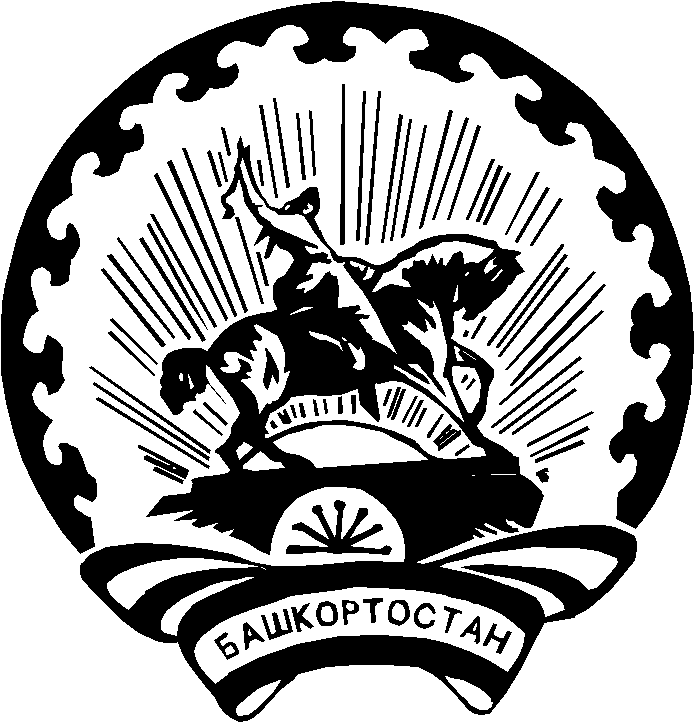 